Workshoip reportTwo days workshop on Recent trends in computingOrganised by Department of Computer Science & applicationsUnder the ugc scheme of deen dayal upadahyaya kaushal Kendra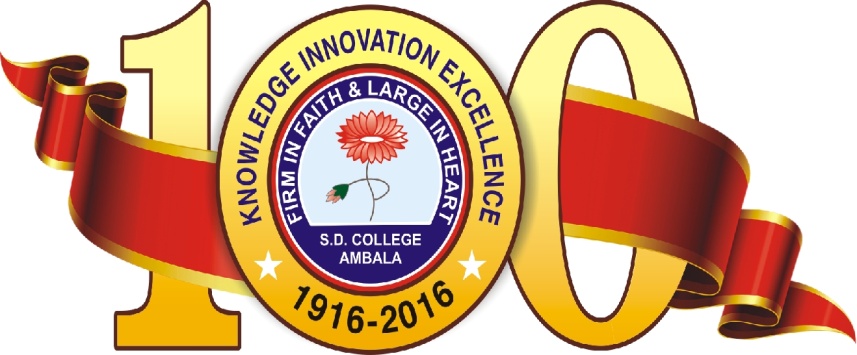 Sanatan dharma college(Lahore)Ambala cantt22-23 Feb,2019Target Audience: Students of B.Voc SD, BCA, BSc IT, B.Sc C.ScFaculty of Department of Computer Science & IT Table of Contents1.Introduction2.Objectives of Workshop3.Expected Outcome of the Workshop4.Program Schedule5. List of Resource Persons(Academicians & Industry Experts)6.List of Participants(Faculty)7. List of Participanbts(Students)8. Report 9. Vote of Thanks.IntroductionComputer Science and Information technology is an ever-emerging field with new developments every other day. Technology is growing at exponential rate and People especially students from computer science and IT streams are curious about these latest discoveries and they want to know more about that. Although the syllabus of B.Voc Software Development has been designed as per latest trends but IT is growing at exponential growth thus it is academic duty of the institution to provide platform to students interact with academicians from institutes of high eminence and IT Professionals from IT industry to explore new trends and learn latest technologies. They should leave behind all the obsolete topics and explore the new ones.Understanding the student’s quest for knowledge, Department of Computer Science and Applications has decided to organize the two day workshop on burning topic “Recent trends in Computing” and invite high profile academicians and IT experts to share their wisdom and experiences on the above topic with students and faculty of Department of Computer Science & Applications & Information Technology.Objectives of Workshop:To acquaint students of department of computer science & applications and Information technology with latest trends in computing.To provide platform to students and faculty to interact with academicians from institute of high eminence and IT experts from IT industry.To review the market trends so as to send suggestions to university for the updation of curriculum if required. Stimulating the development of a network for information sharing throughout the IT sector.Introducing and demonstrating the practical usage of IOT, Smart Homes, Wireless Communication Technology, ZIGBEE, UWB imaging application , RFID Applications, Cloud Computing Big Data, Artificial intelligence etc.Expected Outcome of WorkshopThe expected outcome of the workshop is to train the faculty and students with latest trends in the IT Industry. The professional trainers from the industry will give practical exposure to 17 faculty members of Computer Science & IT and 69 students of department of Computer science and Information technology. They will enhance the technical skills of the participants in the field of Cloud Computing, Dockers,How to strengthen the programming foundations, Wireless Communication Technology, IOT, Entrepreneurship skills.   The training of latest technology will equip students with the hard skill required currently in the IT Industry. The training of IT Professionals is expected to result in the following: • Increased awareness regarding the latest trends in IT Sector.• Working exposure of Dockers in Linyx.  Creation of containers in dockers in Linyx operating System on Cloud Working and Technology behind Captcha.Working of RFID Applications.Working of Zigbee, UWB Imaging Applications. Technology behind Smart Homes and Smart Cities.Program ScheduleSANATAN DHARMA COLLEGE (LAHORE)AMBALA CANTT., (HARYANA)NAAC Accredited Grade ‘A+’ with CGPA 3.51 in the third cycle | College with Potential for Excellence - UGC, New DelhiTwo Day Workshop on Recent Trends in ComputingProgram: Day-1 (22-02-19)Program: Day-2 (23-02-19)List of Resource Persons(Academicians)Prof. Rakesh Kumar, Chairman & Professor, Department of Computer Science & Applications, Kurukshetra University, KurukshetraProf. Rajender Nath, Professor Department of Computer Science & ApplicationsKurukshetra University, KurukshetraProf. Shuchita Upadhayay,  Professor, Department of Computer Science & Applications, Kurukshetra University, Kurukshetra List of Resource Persons (Experts from Industry)Mr. Arun Goyat Founder CodeQuotient, MohaliMr. Vipin Gupta, U-Net Solutions  Moga, PunjabList of Participants (Faculty)List of Participants(Students)Report of EventWith the vision to provide the knowledge of Recent Trends in Computing, Department of Computer Science & Applications has organized this two day workshop. Through this workshop the participants get to know the latest and global trends about computing which are happening throughout the world.On 22nd  we had three sessions:Inaugural session was followed by Prof. Rajender Nath, Department of Computer Science & applications, Kurukshetra University, Kurukshetra, Sir eagerly addressed the cutting edge area growth of  IOT: Internet of Things and its applications in his speech. His speech is remarkable and the audience was impressed with his immense knowledge on IOT.Our second resource person  was Prof. Rakesh Kumar, Chairperson Department of Computer Science & applications, Kurukshetra University, Kurukshetra    guided our audience with the information of  CAPTCHA which is an  acronym for "completely automated public Turing test to tell computers and humans apart” is a type of challenge–response test used in computing to determine whether or not the user is human.Our last session was conducted by Mr. Arun Goyat, Founder of CodeQuotient Mohalli, he interacted with the audiences and explained the difference between product based and service based companies. Vote of ThanksVote of ThanksWomen with brains and exuberance ,Dr. Shuchita Upadhayay, Prof in Computer Sc & App, Kurukshetra University Kurukshetra, A man of distinction Dr. Girdhar Gopal,Head Department of Computer Science and Applications and Coordinator of today’s event, A man with vision & high intellect , Dr Rajinder Singh , Head of our institute, my co-fellows and dear students,A very warm afternoon to one and all, At the outset, I am honoured and thankful to the organizing committee for giving me the opportunity to extend a vote of thanks to all those who have contributed in one way or the other to make this workshop a success.  I, on behalf of Sanatan Dharma College, and the entire organising team of this two day workshop on Recent trends in Computing , fraternity of computer science & applications and on my own behalf extend a very hearty vote of thanks to all resource persons for gracing us with their presence and sharing with us their words of wisdom  and opinions in these two days!A big thank you to Dr. Rajinder Nath, Prof in Computer Science & Applications, Kurukshetra University Kurukshetra  for insightful opening remarks about technology that have set the tone for our two days workshop and making our students under stand the concept of Internet of things and smart devices in very simple way. I must mention our deep sense of appreciation to Prof. Rakesh Kumar, Chairman , Department of Computer  Science and Applications for inspiring us with his ideas on Human based computations.His stress on the fact that today industry do not look for degrees but look for candidates with knowledge and skill has motivated our students to work hard to learn latest technologies.I like to express our sincere thanks to MrVipin Gupta , U-Net Solutions Moga, Punjab for excellent coverage of Cloud computing and demonstrating the working of clouds.We would also like to acknowledge our gratitude to Mr Arun Goyat for exposing his theory ofI put on record my deep & sincere appreciation to Dr. Shuchita Upadhayaya for blessing us with her gracious presence and sharing with us her vast knowledge of wireless communication  Technologies. We all are inspired by your great words madam and definitely our students were on treat today that they got chance to hear from you about Zigbee, Ultra Wide Band and specially UNB imaging applications and RFID applications. Thank you madam for sparing your precious time inspite of your tight schedule.Use your passion, values and inspiration to lead you- Your advice will help our students to build their future.  We all are inspired by your great words madam.I take this opportunity to thank the driving force behind this event who is none other than our worthy Principal Dr Rajinder Singh, A visionary leader who always strive to train his students and faculty with latest technology. Sir we are thankful to you for your constant support and guidance and for all words of wisdom that radiated a source of energy within us.We will ever remain greatful to you and we thank you for being with us today. I would like to take this opportunity to place on record our hearty thanks to Dr. Girdhar Gopal  for the perfect logistic support and guidance he has extended to the team in all the activities and ensuring that the entire team do the right thing in the right way.Well, ladies and gentlemen, an event like this cannot happen overnight. The wheels start rolling weeks ago. It requires planning and a birds eye for details. We have been fortunate enough to be backed by a team of very motivated and dedicated colleagues of Department of Computer Science and Applications  who know their job and are result oriented.My Special thanks to the young organizing secretaries Madam Mandeep Kaur and Nidhi Sharma who were working day and night starting from designing the invitation to handing over the certificates. I congratulate both of them for the grand success of the event.Finally I would fail in my duty if I don’t put on record my sincere appreciation and gratitude to Madam Meenakshi for excellent live coverage of this event through youtube channel. Madam your effort will help students to view the portions of  demonstrations whiuch they missed out or could not understand at the time of delivery of lecture.My sincere thanks to Prateek , student of B.Voc SD-I for recording the glorious moments of the event through his camera.I also wish to thank the students who have attended this workshop The interest and enthusiasm you have shown is indeed a good sign for the future.Again my sincere thanks to all speakers, faculty members and students.Have a nice day.Session Venue :Seminar Room (FF)Venue :Seminar Room (FF)Registration(09:00 am- 9:30am)Registration(Mandeep Kaur & Rakhi)Registration(Mandeep Kaur & Rakhi)Inaugural cum First Technical Session (09:30am-1:00pm)1.Welcome by Nidhi Sharma, Organizing Secretary Inaugural cum First Technical Session (09:30am-1:00pm)2.Lighting of Deep Shikha Inaugural cum First Technical Session (09:30am-1:00pm)3.Floral Welcome of Resource Persons-I & IIStage Conduct : Nidhi Sharma,Organizing SecretaryInaugural cum First Technical Session (09:30am-1:00pm)4.Department Profile & Workshop Theme PresentationDr. Girdhar Gopal ,CoordinatorInaugural cum First Technical Session (09:30am-1:00pm)5.Welcome NoteDr.Rajinder Singh, PrincipalInaugural cum First Technical Session (09:30am-1:00pm)6.Introduction of Both SpeakersProf. Rakesh Kumar, Prof. Rajender NathStage Conduct : Nidhi Sharma,Organizing SecretaryInaugural cum First Technical Session (09:30am-1:00pm)7.Address by Resource Person Prof. Rakesh Kumar, Department of Computer Science & Applications, KUKInaugural cum First Technical Session (09:30am-1:00pm)8.Thanks & Tea Break (10 mins)Stage Conduct : Nidhi Sharma,Organizing SecretaryInaugural cum First Technical Session (09:30am-1:00pm)9.Invite all Back & Call Prof. Rajender NathStage Conduct : Nidhi Sharma,Organizing SecretaryInaugural cum First Technical Session (09:30am-1:00pm)10.Address by Resource Person Prof. Rajender Nath, Department of Computer Science & ApplicationsKUKInaugural cum First Technical Session (09:30am-1:00pm)11.Token of Respect to both Resource PersonsStage Conduct : Nidhi Sharma,Organizing Secretary1:00 pm -2:00 pmLunch BreakLunch BreakSecond Technical Session (2:00pm-3:30 pm)12.Invite all Back Stage Conduct : Nidhi Sharma,Organizing SecretarySecond Technical Session (2:00pm-3:30 pm)13.Floral Welcome of Resource Person-IIIStage Conduct : Nidhi Sharma,Organizing SecretarySecond Technical Session (2:00pm-3:30 pm)14. Introduction of Mr. Arun GoyatStage Conduct :  Dr. Girdhar Gopal ,CoordinatorSecond Technical Session (2:00pm-3:30 pm)15.Address by Resource Person Mr. Arun Goyat Founder CodeQuotient, MohaliSecond Technical Session (2:00pm-3:30 pm)16.Token of Respect to Resource PersonStage Conduct : Nidhi Sharma,Organizing SecretarySession Venue :Seminar Room (FF)Venue :Seminar Room (FF)Third Technical Session (09:30am-1:00pm)1.Summary of Previous Day Stage Conduct : Mandeep Kaur,Organizing SecretaryThird Technical Session (09:30am-1:00pm)2.Floral Welcome of Resource Persons-IVStage Conduct : Mandeep Kaur,Organizing SecretaryThird Technical Session (09:30am-1:00pm)3.Introduction of SpeakerMr. Vipin Gupta, U-Net Solutions  Moga, PunjabStage Conduct : Mandeep Kaur, Organizing SecretaryThird Technical Session (09:30am-1:00pm)6.Address by Resource Person Mr. Vipin Gupta, U-Net Solutions  Moga, PunjabThird Technical Session (09:30am-1:00pm)7.Thanks & Tea Break (10 mins)Stage Conduct : Mandeep Kaur,Organizing SecretaryThird Technical Session (09:30am-1:00pm)8.Invite all Back & Call  Mr. Vipin GuptaStage Conduct : Mandeep Kaur,Organizing SecretaryThird Technical Session (09:30am-1:00pm)9.Address by Resource Person Mr. Vipin Gupta, U-Net Solutions  Moga, PunjabThird Technical Session (09:30am-1:00pm)10.Token of Respect to both Resource PersonStage Conduct : Mandeep Kaur,Organizing Secretary1:00 pm -2:00 pmLunch BreakLunch BreakSecond Technical Session (2:00pm-3:30 pm)12.Invite all Back Stage Conduct : Mandeep Kaur, Organizing SecretarySecond Technical Session (2:00pm-3:30 pm)13.Floral Welcome of Resource Person-VStage Conduct : Mandeep Kaur,Organizing SecretarySecond Technical Session (2:00pm-3:30 pm)14. Introduction of Mr. Arun GoyatStage Conduct : Mandeep Kaur,Organizing SecretarySecond Technical Session (2:00pm-3:30 pm)15.Address by Resource Person Prof. Shuchita Upadhayay,  Department of Computer Science & Applications, KUKSecond Technical Session (2:00pm-3:30 pm)16.Token of Respect to Resource PersonStage Conduct : Mandeep Kaur,Organizing SecretarySecond Technical Session (2:00pm-3:30 pm)17.Report  & Vote of Thanks by Ms. Amandeep Mehta   Stage Conduct : Mandeep Kaur,Organizing SecretaryS.No.NameDepartment1Ms. Amandeep MehtaComputer Sc. & App.2Ms. Poonam RaniComputer Sc. & App.3Ms. Nidhi SharmaComputer Sc. & App.4Ms. Mandeep KaurComputer Sc. & App.5Ms. Ruchi SharmaComputer Sc. & App.6Ms. Meenakshi SharmaComputer Sc. & App.7Ms. Kamna BillusComputer Sc. & App.8Ms. Minakshi GuptaComputer Sc. & App.9Ms. HimanshuComputer Sc. & App.10Ms. Shaina GambhirComputer Sc. & App.11Ms. RakhiComputer Sc. & App.12Ms. MonikaComputer Sc. & App.13Ms. Shikha VermaComputer Sc. & App.14Ms. RashiComputer Sc. & App.15Mr. Palvinder SinghElec. & I.T.16Ms. Preeti VermaElec. & I.T.17Dr. Arti AroraElec. & I.T.Sr. No.ROLL NO.NAMECLASSSr. No.ROLL NO.NAMECLASS12365910009AbhishekB.Sc.(CSE)-I year21631810001AnupamB.Com(CAV)-II year32365910006DhruvB.Sc.(CSE)-I year41615612Saif AliBCA-III year51615608RanjithBCA-III year61615605Masoom AliBCA-III year71615641AjayBCA-III year82365520016AyushiBCA-I year91615213HeenaBCA-III year101615203SahibaBCA-III year112365710018Mohit KumarB.Sc.(Hons)-IT-I year121615214RitikaBCA-III year131631820007SejalB.Com(CAV)-II year141631820008HimaniB.Com(CAV)-II year151631810002SatwinderB.Com(CAV)-II year161631810008BikramB.Com(CAV)-II year171631820006CheshtaB.Com(CAV)-II year181631810007GovindB.Com(CAV)-II year191631820012AyubiB.Com(CAV)-II year201631820015HimanshiB.Com(CAV)-II year211631810003NikhilB.Com(CAV)-II year222365710007Suraj DhimanB.Sc.(Hons)-IT-I year231631810009VijayB.Com(CAV)-II year241631810011RiteshB.Com(CAV)-II year251631810004AmanB.Com(CAV)-II year261631810017NitinB.Com(CAV)-II year271615401RythemB.Sc.(CSE)-III year281615903MehulB.Voc(SD)-III year291615928AslamB.Voc(SD)-III year301615902Gourav KumarB.Voc(SD)-III year312365710002AjayB.Sc.(CSE)-I year322365710010GauravB.Sc.(CSE)-I year332365710004Vishal SainiB.Sc.(CSE)-I year341645010017ketanB.Voc(SD)-II year352379410002PrateekB.Voc(SD)-I yearSr. No.ROLL NO.NAMECLASS36164501000GauravB.Voc(SD)-II year372379410015KunalB.Voc(SD)-I year382379410024AditB.Voc(SD)-I year392379410003AnshumanB.Voc(SD)-I year402379410020DeepakB.Voc(SD)-I year412379410022ChetanB.Voc(SD)-I year422365520003GarimaBCA-I year432376410021ShivamB.Voc(SD)-I year441631310017PiyushB.Sc.(Hons)-IT-II year452379410008GouravB.Voc(SD)-I year462379420008ShivaniB.Voc(SD)-I year472379420005NishuB.Voc(SD)-I year482379420002MehakB.Voc(SD)-I year492379420009KhushiB.Voc(SD)-I year502379420010MuskaanB.Voc(SD)-I year512379420011MuskaanB.Voc(SD)-I year522379420004SakshiB.Voc(SD)-I year532379420006TikshaB.Voc(SD)-I year541615301PriyankaB.Sc.(Hons)-IT-III551615306AnjaliB.Sc.(Hons)-IT-III561615308KanupriyaB.Sc.(Hons)-IT-III571615709AnkushB.Sc.(Hons)-IT-III581615713TanmayB.Sc.(Hons)-IT-III591615720SatishB.Sc.(Hons)-IT-III601615725ShivamB.Sc.(Hons)-IT-III611631320001JaspreetB.Sc.(Hons)-IT-II621631320004NavneetB.Sc.(Hons)-IT-II631631310001SubhamB.Sc.(Hons)-IT-II642365720002MahimaB.Sc.(Hons)-IT-I651631110050Bhupesh HansBCA-II661631110046Vipin SinghBCA-II671631110034Yogesh ChauhanBCA-II681631110031Ujjwal KumarBCA-II691631110037Amrish KumarBCA-II